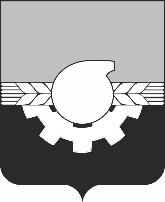 АДМИНИСТРАЦИЯ ГОРОДА КЕМЕРОВОПОСТАНОВЛЕНИЕот 29.09.2017 № 2563Об утверждении Порядка разработки прогноза социально-экономического развития города Кемерово на долгосрочный период	 В соответствии с частью 7 статьи 173 Бюджетного кодекса Российской Федерации, Федеральным законом от 28.06.2014 № 172-ФЗ «О стратегическом планировании в Российской Федерации», в целях совершенствования процесса организации разработки прогноза социально-экономического развития города Кемерово на долгосрочный периодУтвердить Порядок разработки прогноза социально-экономического развития города Кемерово на долгосрочный период согласно приложению.Комитету по работе со средствами массовой информации                       (Н.Н. Горбачева) опубликовать настоящее постановление в газете «Кемерово» и  разместить на официальном сайте администрации города Кемерово в информационно-телекоммуникационной сети «Интернет».Контроль за исполнением настоящего постановления возложить на заместителя Главы города, начальника управления экономического развития Е.В. Терзитскую.          ПРИЛОЖЕНИЕк постановлению администрации    города Кемеровоот 29.09.2017 № 2563Порядок разработки прогноза социально-экономического развития города Кемерово на долгосрочный периодОбщие положенияНастоящий Порядок устанавливает процедуру разработки прогноза социально-экономического развития города Кемерово на долгосрочный период (далее – долгосрочный прогноз), порядок и сроки общественного обсуждения проекта долгосрочного прогноза.Долгосрочный прогноз разрабатывается с целью повышения эффективности управления социально-экономическим развитием города Кемерово.Долгосрочный прогноз является основой для разработки бюджетного прогноза города Кемерово на долгосрочный период, разрабатывается на период свыше шести лет и может корректироваться с учетом изменения социально-экономической ситуации в городе.1.4. Долгосрочный прогноз содержит систему ожидаемых в долгосрочной перспективе показателей социально-экономического развития города Кемерово и пояснительную записку, содержащую обоснование показателей долгосрочного прогноза.1.5. Разработка долгосрочного прогноза осуществляется управлением экономического развития администрации города Кемерово (далее - управление экономического развития) во взаимодействии со структурными подразделениями администрации города, исполняющими функции главных распорядителей средств бюджета города (далее - участники разработки прогноза).1.6 Долгосрочный прогноз разрабатывается на основе прогнозов социально-экономического развития Российской Федерации и Кемеровской области - Кузбасса, документов стратегического планирования, утвержденных Правительством Российской Федерации и Правительством Кемеровской области - Кузбасса.1.7. Долгосрочный прогноз разрабатывается на вариативной основе.Первый вариант отражает сложившуюся тенденцию социально-экономического развития города Кемерово и исходит из менее благоприятного сочетания внешних и внутренних условий функционирования экономики и социальной сферы. Второй вариант предполагает ускорение темпов социально-экономического развития города Кемерово и исходит из благоприятного сочетания внешних и внутренних условий функционирования экономики и социальной сферы. Порядок разработки, утверждения и корректировки долгосрочного прогноза2.1. Управление экономического развития в целях подготовки долгосрочного прогноза:2.1.1. Проводит организационную работу по разработке, формированию и корректировке долгосрочного прогноза и осуществляет координацию деятельности участников разработки прогноза.2.1.2. Разрабатывает показатели долгосрочного прогноза на планируемый период, доводит их до участников разработки долгосрочного прогноза и устанавливает сроки их представления участниками разработки прогноза.2.1.3. Осуществляет обобщение представленных участниками разработки долгосрочного прогноза показателей прогноза, имея право вносить коррективы в значения представленных показателей по согласованию с участниками разработки долгосрочного прогноза.2.2. Участники разработки прогноза на основе анализа сложившейся ситуации, тенденций развития соответствующих видов экономической деятельности города Кемерово и его социальной сферы в пределах своих полномочий представляют в управление экономического развития материалы для разработки долгосрочного прогноза и пояснительную записку.2.3. Пояснительная записка должна содержать:2.3.1. Краткий анализ достигнутого уровня значений показателей долгосрочного прогноза в отчетном периоде, включающий описание основных тенденций их изменения и факторов, повлиявших на эти изменения.2.3.2. Количественную и качественную оценку значений показателей долгосрочного прогноза и их изменений в текущем году, а также сопоставление с ранее утвержденными показателями с указанием причин и факторов прогнозируемых изменений.2.3.3. Обоснование наиболее вероятных тенденций динамики показателей долгосрочного прогноза в прогнозируемом периоде с указанием комплекса необходимых мер, принятие и реализация которых позволят обеспечить позитивное развитие и достижение значений показателей долгосрочного прогноза.2.3.4. Перечень и краткую характеристику наиболее важных задач на прогнозируемый период.2.4. Долгосрочный прогноз утверждается постановлением администрации города Кемерово до 15 сентября года разработки бюджетного прогноза. 2.5. Корректировка долгосрочного прогноза осуществляется по предложению управления экономического развития без изменения периода, на который долгосрочный прогноз разрабатывался.2.6. Корректировка долгосрочного прогноза осуществляется в порядке, предусмотренном для его разработки.3.  Порядок и сроки общественного обсуждения долгосрочного прогнозаУправление экономического развития в срок до 15 августа года разработки долгосрочного прогноза представляет проект долгосрочного прогноза в комитет по работе со средствами массовой информации администрации города Кемерово в целях проведения его общественного обсуждения.Общественное обсуждение проекта долгосрочного прогноза проводится в заочной форме путем его размещения на официальном сайте администрации города Кемерово, а также на общедоступном информационном ресурсе стратегического планирования в информационно-телекоммуникационной сети «Интернет».В общественном обсуждении могут принять участие все заинтересованные жители города Кемерово, включая представителей различных профессиональных и социальных групп, а также лица, права и законные интересы которых затрагивает или может затронуть предмет общественного обсуждения.Участники общественного обсуждения вправе свободно выражать свое мнение и замечания по проекту долгосрочного прогноза.При размещении проекта долгосрочного прогноза на официальном сайте администрации города Кемерово дополнительно размещается уведомление, в котором указывается дата начала и дата окончания общественного обсуждения, а также способ направления предложений и замечаний к проекту долгосрочного прогноза.Срок проведения общественного обсуждения должен составлять не менее 10 дней после размещения проекта долгосрочного прогноза.Участник общественного обсуждения направляет свои предложения и замечания по проекту долгосрочного прогноза указанным в уведомлении способом, указывая при этом фамилию, имя, отчество, место жительства, адрес электронной почты или контактный телефон, наименование организации (в случае принадлежности участника к какой-либо организации).Информация, полученная в ходе общественного обсуждения проекта долгосрочного прогноза, носит рекомендательный характер.Управление экономического развития обязано рассмотреть все предложения, поступившие в установленный срок в электронной или письменной форме по результатам общественного обсуждения проекта долгосрочного прогноза, и принять решение о целесообразности, обоснованности и возможности их учета и в случае необходимости дорабатывает проект долгосрочного прогноза в течение 5 рабочих дней со дня окончания срока общественного обсуждения.Управление экономического развития не позднее 30 календарных дней со дня окончания срока общественного обсуждения размещает на официальном сайте администрации города свод предложений, поступивших в рамках общественного обсуждения, с указанием своей позиции.